ROOMMATE MATCHING QUESTIONNAIREThis is a voluntary questionnaire that can help students be matched with a roommate that has similar preferences. Please mark the answer you prefer and e-mail this form to reslife@aubg.edu by July 1.Based on your answers the Residence Life team will try to pair you up with others of similar preferences.Note: By completing and emailing this form you authorize the AUBG Residence Life Office permission to share your email address (if requested) with other AUBG students looking for a roommate. All other information will be kept confidential.Name:Gender:Nationality:E-mail:I like to go to bed:  before midnight	  well after midnight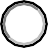 In my room I prefer:  solitude or being with only a few people	 being with many friends and socializingI would describe my housekeeping habits as:  neat	  messyI consider myself (mark all that apply):Introverted	Extroverted	Shy	Social	AthleticArtsyBookishOutdoorsyConservativeLiberalOnline-gamerMusic loverLove to party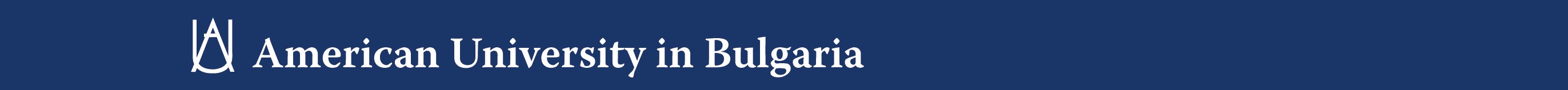 StudiousResidence Life Office, 12 Svoboda Bachvarova Str., 2700 Blagoevgrad, Bulgaria www.aubg.edu